印象20，航向東華系列活動一：拼湊記憶元宿，尋找我的時空膠囊時空膠囊part 1 莫忘宿願預見未來更好的自己擁有對未來的渴望一種相信明天會更好的自信傾聽內心激勵自己的聲音吧這動力將能支持你一步步往前活動內容：穿越時空距離，寄語未來的自己活動時間：5月~6月24日止活動對象：全校學生活動地點：各宿舍莊別時空膠囊part 2 難忘宿念-東昇印象，華茂非凡這是一場來自未來的邀約現在的你 擁有開啟時空快遞的鎖匙旅程 是為了尋找最初的張狂讓我們在激越的青春飛翔吧啟程為的是下一次的相聚這一次 換我等你活動內容：宿舍尋寶活動，開啟時空膠囊活動時間：11月21日星期五上午9時活動對象：102學年度畢業校友及全校學生活動地點：新、舊宿舍區～活動最新資訊請隨時更新學生事務處學生宿舍服務組網頁最新消息～明信片範本（前）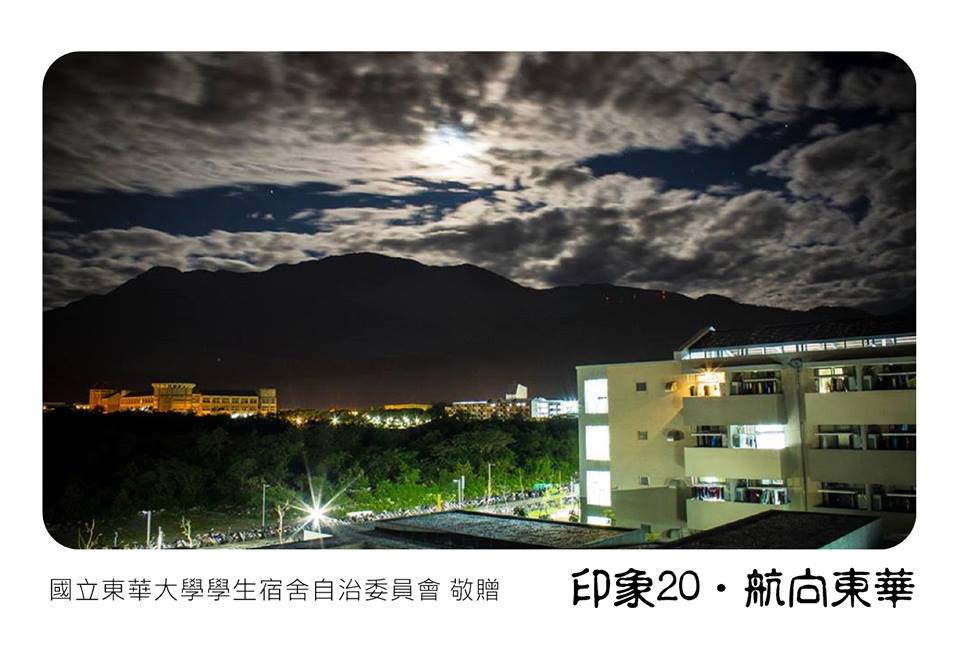 明信片範本（背）即便面對未來有很多的不確定但誰知一路上不會處處充滿驚喜儘管  對於道別感到很陌生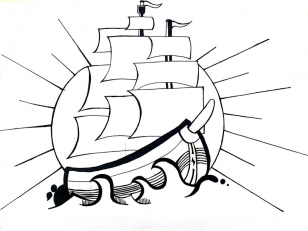 然而每當想起 那股熟悉依舊清晰              14.06.09                給未來的自己